            Lesson 5: 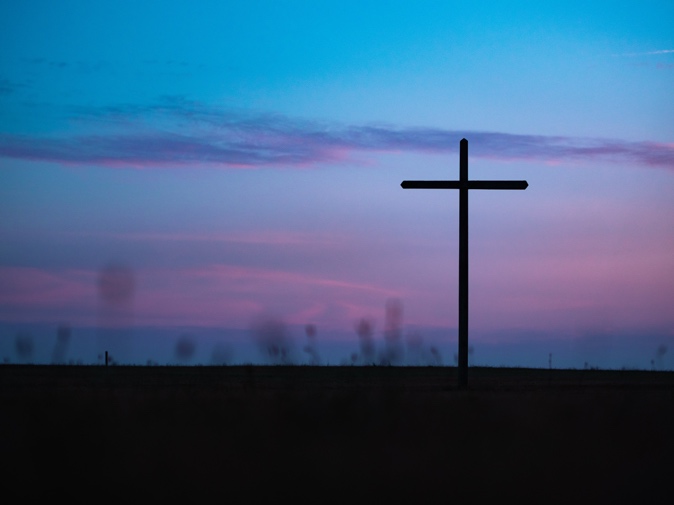  	    Taking a Genuine Look at Jesus	    Colossians 1:21-23Remember Who You Were (v. 21a).You were separated from God.You were embattled against God.You were an enemy in mind.You were an enemy in actions.Realize What God Did (vs. 21b-22)What God did: He reconciled you.How God did it: Through his incarnation.Through his atoning death.Why God did it:To present you holy to God.To present you purified to God.To present you innocent to God.Ride On with Gospel Living (v. 23)Push forward in faith.Faith provides an anchor.Faith provides contentment.Don’t shift away from the Gospel.Which you heard.Which was preached.Which calls you to more.Christian, believe this: Jesus is above all; Jesus is always enough.Prayer Scripture: 	6 For when we were yet without strength, in due time Christ    died for the ungodly. 7 For scarcely for a righteous man will one die: yet peradventure for a good man some would even dare to die. 8 But God commendeth his love toward us, in that, while we were yet sinners, Christ died for us.Romans 5:6-8College Student of the Week: Ryleigh DawsonSophomore at PCCKeeping up with her load of schoolworkSingle Focus/Cross Impact Requests:Cross Impact IUPUISingle FocusUpcoming events (Campout; Harvest Party)Purdue Cross Impact Efforts at Purdue & UIndySpecific Requests:Dornbirers’ dad continued cancer journeyRyon’s dad with medical difficultiesJohn Barfield in LebanonJack and Kendall Elms in military training/serviceHenry’s unsaved friend Jeff Tyler May’s FamilyJoseph LaPointe’s back and spiritTrevor’s need for a second job and community at Indiana StateAnnouncements:September 16-17- Camping Trip (on Colonial’s property)October 15- Harvest Party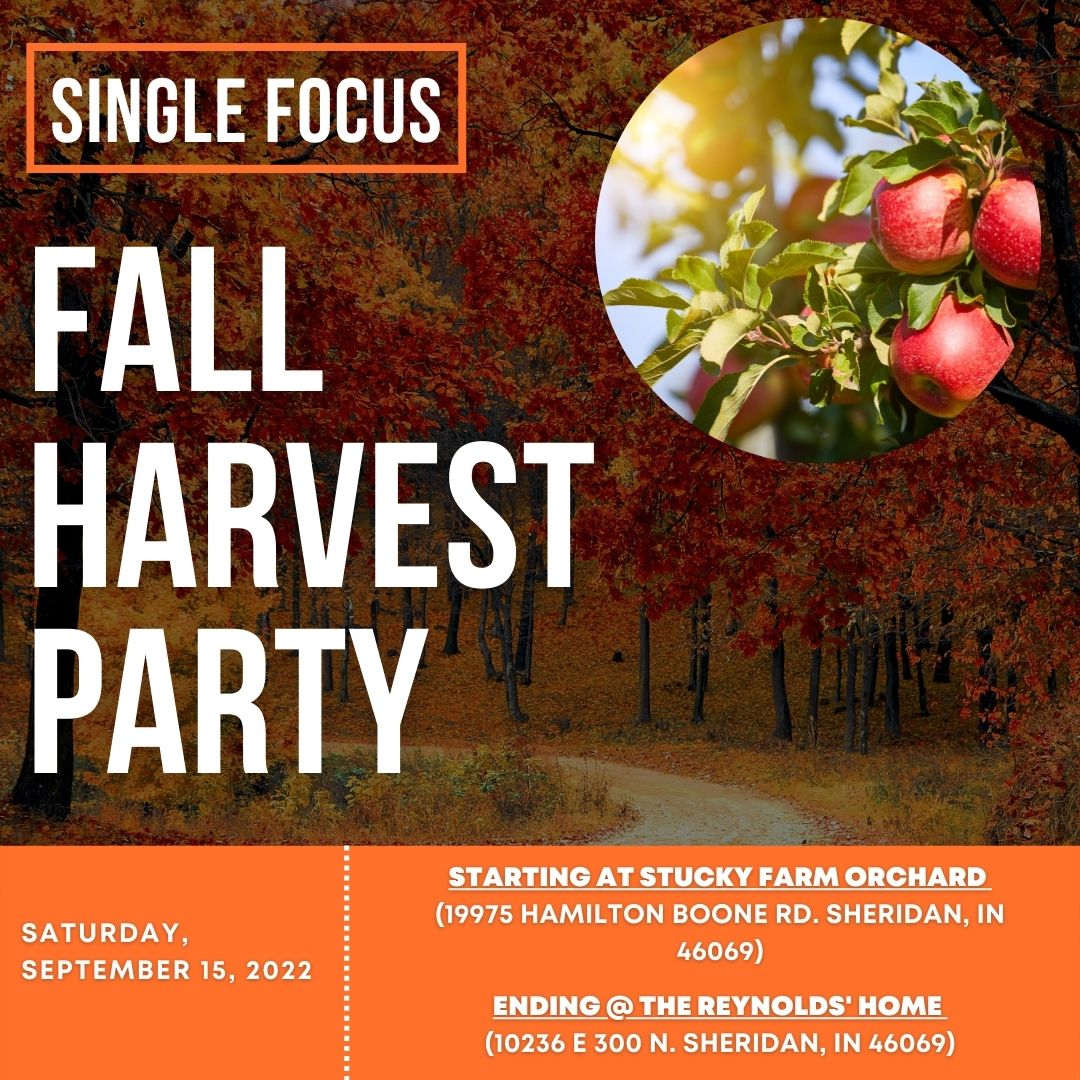 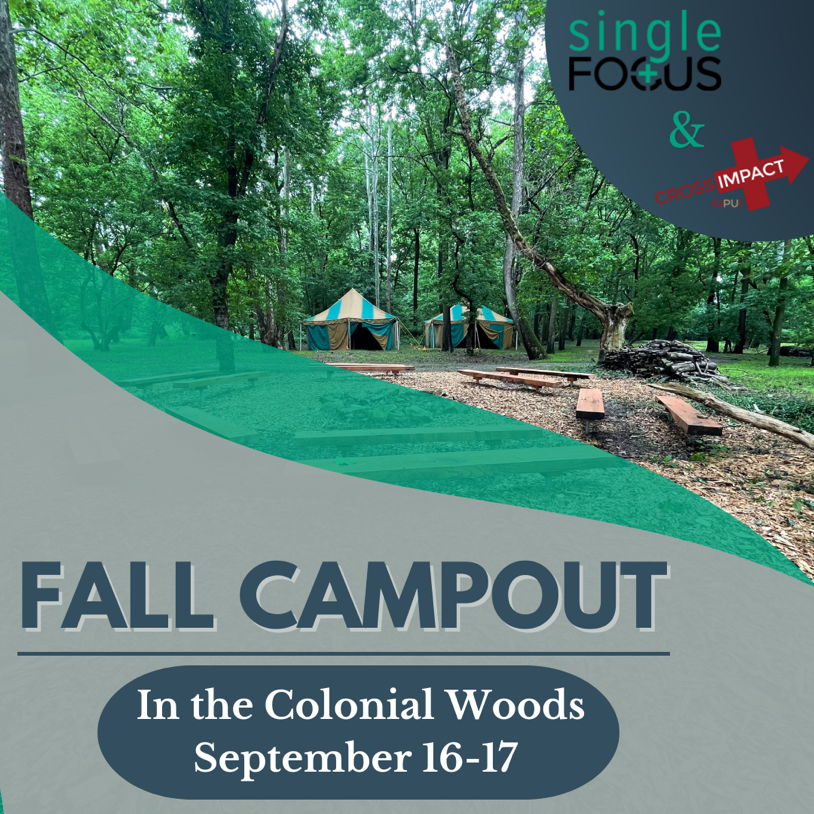 